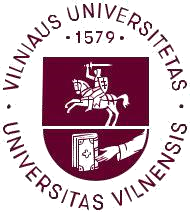 VILNIUS UNIVERSITYFACULTY OF ECONOMICS AND BUSINESS ADMINISTRATION(student‘s name and surname in CAPITAL letters)(study year, study programme, branch)Professional Experience RecognitionREPORT___________________________________________(Title of the host organisation)Supervisor at VU FEBA ______________________________(supervisor‘s academic title, degree, name, surname)Supervisor at the host organisation_________________________________(name, surname)Vilnius, 20....